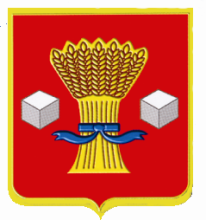 АдминистрацияСветлоярского муниципального района Волгоградской области                              ПОСТАНОВЛЕНИЕот 20.02.2024           № 210В соответствии со статьей 142.4 Бюджетного кодекса Российской Федерации, Федеральным законом от 06.10.2003 № 131-ФЗ «Об общих принципах организации местного самоуправления в Российской Федерации», решением Светлоярской районной Думы Волгоградской области от 07.02.2022 № 37/152 (ред. от 21.12.2023 № 56/271) «Об утверждении Порядка предоставления иного межбюджетного трансферта бюджетам сельских поселений Светлоярского муниципального района Волгоградской области на поддержку мер по обеспечению сбалансированности местных бюджетов, источником финансового обеспечения которого является субсидия на обеспечение сбалансированности местных бюджетов, предоставленная бюджету Светлоярского муниципального района Волгоградской области из бюджета Волгоградской области, и Порядка предоставления из бюджета Светлоярского муниципального района Волгоградской области бюджетам поселений Светлоярского муниципального района Волгоградской области иных межбюджетных трансфертов на содержание объектов благоустройства», постановлением администрации Светлоярского муниципального района Волгоградской области от  01.04.2022 № 566 «Об утверждении Методики распределения иных межбюджетных трансфертов, предоставляемых из бюджета Светлоярского муниципального района Волгоградской области бюджетам поселений Светлоярского муниципального района Волгоградской области на содержание объектов благоустройства», руководствуясь Уставом Светлоярского муниципального района Волгоградской области,п о с т а н о в л я ю:1. Утвердить распределение иных межбюджетных трансфертов, предоставляемых из бюджета Светлоярского муниципального района Волгоградской области бюджетам поселений Светлоярского муниципального района Волгоградской области на содержание объектов благоустройства, на 2024 год (прилагается).2. Отделу по муниципальной службе, общим и кадровым вопросам администрации Светлоярского муниципального района Волгоградской области  (Иванова Н.В.) направить настоящее постановление для размещения на официальном сайте Светлоярского муниципального района Волгоградской области в сети «Интернет».3. Отделу бюджетно-финансовой политики администрации Светлоярского муниципального района Волгоградской области (Коптева Е.Н.) разместить настоящее постановление на финансовом портале официального сайта Светлоярского муниципального района Волгоградской области.4. Контроль за исполнением настоящего постановления возложить на заместителя главы Светлоярского муниципального района Волгоградской области Мокееву И.А.Глава муниципального района                                                                В.В.ФадеевСухова С.Н.РАСПРЕДЕЛЕНИЕиных межбюджетных трансфертов, предоставляемых из бюджета Светлоярского муниципального района Волгоградской области бюджетам поселений Светлоярского муниципального района Волгоградской области на содержание объектов благоустройства, на 2024 годОб утверждении распределения иных межбюджетных трансфертов, предоставляемых из бюджета Светлоярского муниципального района Волгоградской области бюджетам поселений Светлоярского муниципального района Волгоградской области на содержание объектов благоустройства, на 2024 годУТВЕРЖДЕНОпостановлением администрации Светлоярского  муниципального района Волгоградской областиот 20.02. 2024 № 210№ п/пНаименование сельского поселенияРазмер иного межбюджетного трансферта (руб.)1231.2.3.4.5.6.7.8.9.10.Большечапурниковское сельское поселениеДубовоовражное сельское поселениеКировское сельское поселениеНаримановское сельское поселениеПриволжское сельское поселениеПривольненское сельское поселениеРайгородское сельское поселениеЦацинское сельское поселениеЧервленовское сельское поселениеСветлоярское городское поселение166 667,00166 667,00166 667,00193 888,00166 667,00232 777,00166 667,00166 667,00235 222,00          6 194 111,00Всего:          7 856 000,00Отдел бюджетно-финансовой политики   администрации Светлоярского муниципального района Волгоградской области